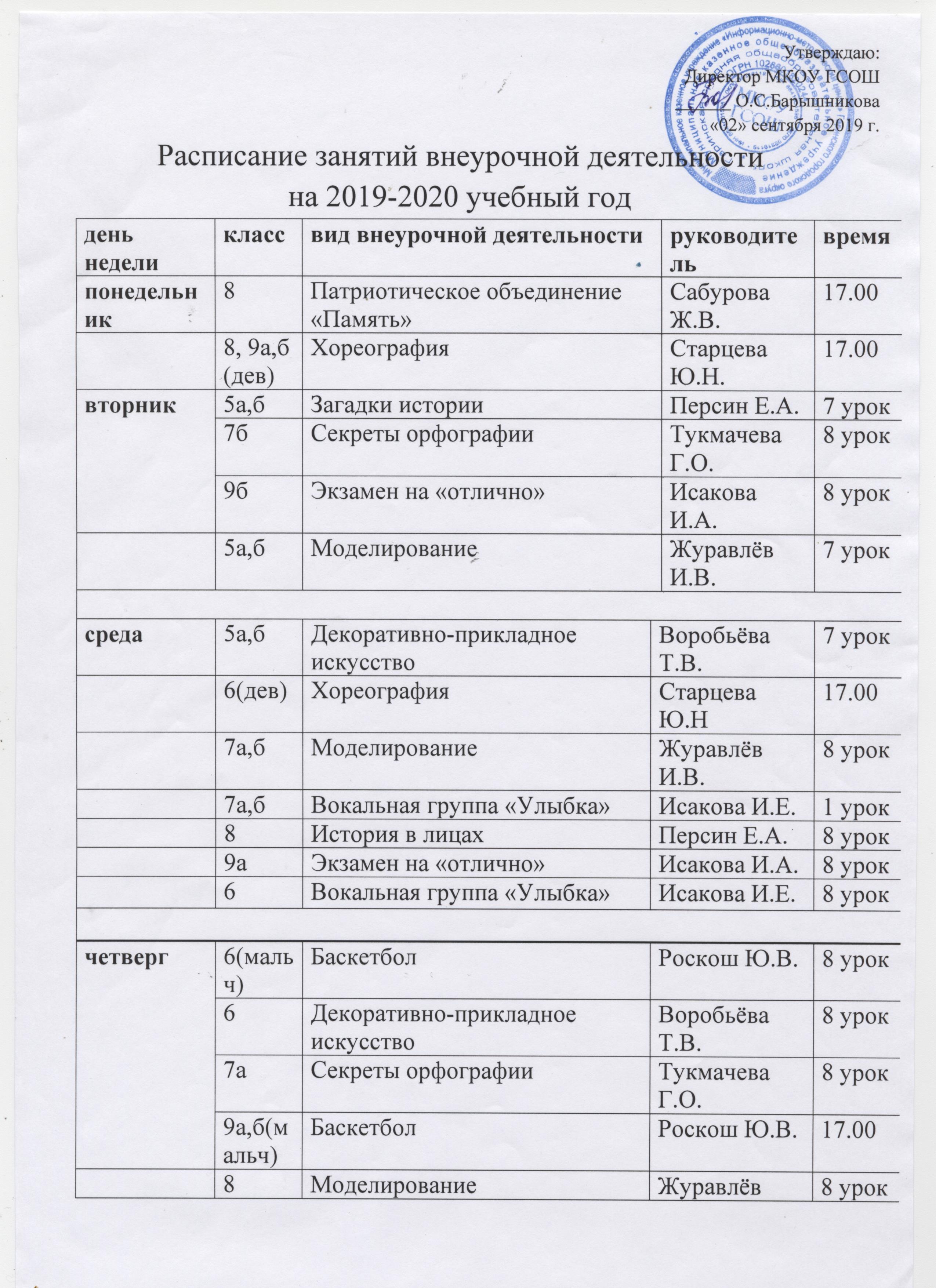 Утверждаю:Директор МКОУ ГСОШ                                    ______ О.С.Барышникова «02» сентября 2019 г.                                    Расписание занятий внеурочной деятельности на 2019-2020 учебный год день неделиклассвид внеурочной деятельностивид внеурочной деятельностируководительвремяпонедельник8Патриотическое объединение «Память»Патриотическое объединение «Память»Сабурова Ж.В.17.008, 9а,б (дев)ХореографияХореографияСтарцева Ю.Н.17.00вторник5а,бЗагадки историиЗагадки историиПерсин Е.А.7 уроквторник7бСекреты орфографииСекреты орфографииТукмачева Г.О.8 уроквторник9бЭкзамен на «отлично»Экзамен на «отлично»Исакова И.А.8 урок5а,бМоделированиеМоделированиеЖуравлёв И.В.7 уроксреда5а,бДекоративно-прикладное искусствоВоробьёва Т.В.Воробьёва Т.В.7 урок6(дев)ХореографияСтарцева Ю.НСтарцева Ю.Н17.007а,бМоделированиеЖуравлёв И.В.Журавлёв И.В.8 урок7а,бВокальная группа «Улыбка»Исакова И.Е.Исакова И.Е.1 урок8История в лицахПерсин Е.А.Персин Е.А.8 урок9а Экзамен на «отлично»Исакова И.А.Исакова И.А.8 урок6Вокальная группа «Улыбка»Исакова И.Е.Исакова И.Е.8 урокчетверг6(мальч)БаскетболРоскош Ю.В.Роскош Ю.В.8 урокчетверг6Декоративно-прикладное искусствоВоробьёва Т.В.Воробьёва Т.В.8 урокчетверг7аСекреты орфографииТукмачева Г.О.Тукмачева Г.О.8 урокчетверг9а,б(мальч)БаскетболРоскош Ю.В.Роскош Ю.В.17.008МоделированиеЖуравлёв И.В.Журавлёв И.В.8 урокпятница5а,бВокальная группа «Улыбка»Исакова И.Е.Исакова И.Е.7 урокпятница7а,бДекоративно-прикладное искусствоВоробьёва Т.В.Воробьёва Т.В.8 урокпятница5а,б,6,7а,бВоенно-патриотический отряд «Крылатая гвардия»Барышникова О.С.Барышникова О.С.16.00пятница8 Вокальная группа «Улыбка»Исакова И.Е.Исакова И.Е.8 урок6МоделированиеЖуравлёв И.В.Журавлёв И.В.7 урок7бЛитературная гостиная Тукмачева Г.О.Тукмачева Г.О.8 уроксуббота5а,бДружина юных пожарныхДружина юных пожарныхЧеркашина Е.Р.12.006Школа безопасностиШкола безопасностиЧеркашина Е.Р.13.007а,бАрхеологияАрхеологияПерсин Е.А.11.009а,бВоенно-патриотический отряд «Русич»Военно-патриотический отряд «Русич»Сумина Г.Н.13.00